DOKTOR ÖĞRETİM ÜYELİĞİNE YENİDEN ATANMA BAŞVURU FORMUÖğrenim Durumu:Yüksek Lisans Tez Başlığı ve Danışman(lar)ı:Doktora Tez Başlığı  ve Danışman(lar)ı: Akademik Görevler: İdari Görevler: Bilimsel Kuruluşlara Üyelikler: 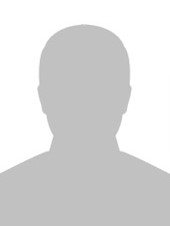 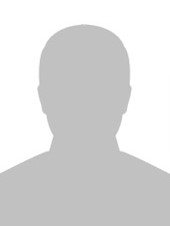 Derece Bölüm/ProgramÜniversite Yıl Lisans … / ……  Üniversitesi Yüksek Lisans … / ……  ÜniversitesiDoktora … / ……  ÜniversitesiGörev Unvanı Görev YeriYıl Arş. Gör. … Fakültesi … Üniversitesi Dr. Arş. Gör.    … Fakültesi … Üniversitesi… … Fakültesi … ÜniversitesiGörev Unvanı Görev YeriYıl  … Fakültesi … Üniversitesi  … Fakültesi … Üniversitesi